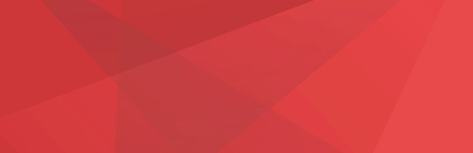 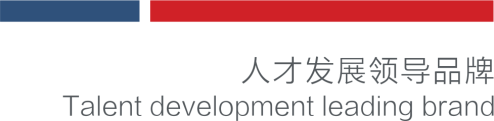 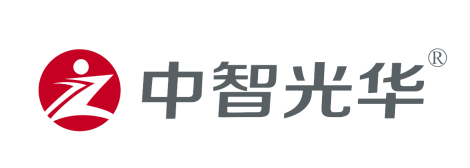 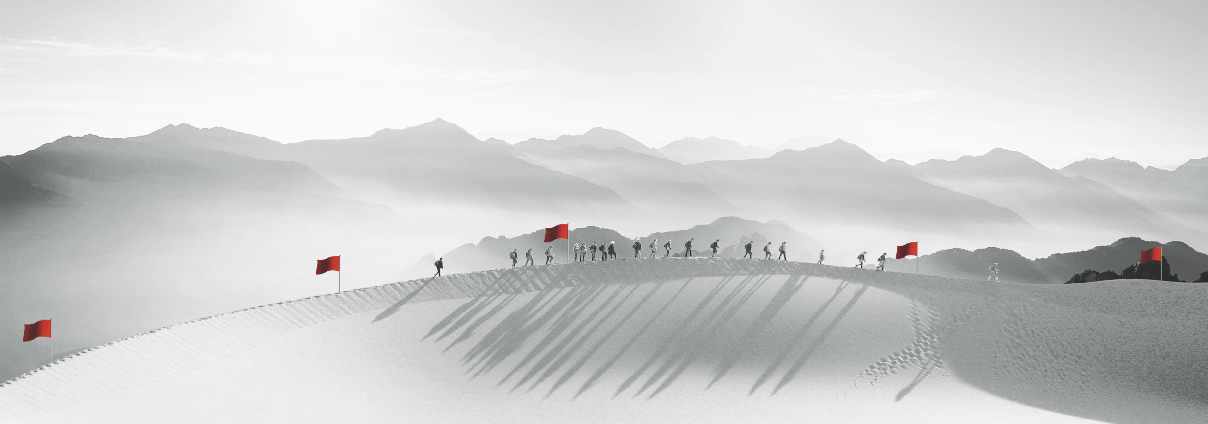 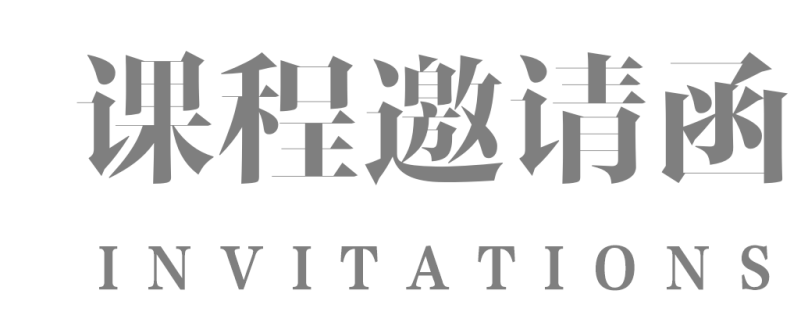 据权威机构统计，普通使用者平均仅掌握20％的应用软件功能，进行一次有效的软件技能培训提高50％的生产率，相当于培训投资回报率的2000％。 Excel是功能强大的工具，使用Excel进行各种数据的管理与分析已经成为我们的日常工作内容之一。本课程旨在让学员掌握Excel在财务、人事、销售及其他管理工作中的大量应用和高级技术，在以后的工作中少走弯路，事半功倍。丰富的实例和课堂练习使学员在两天内迅速提高Excel和PPT使用水平。【课程收益】本课题的培训并不是普及性的操作技巧培训，而是管理型、应用型、提高型的使用技巧培训，有效的培训将大幅提高被培训者的工作效率，节省大量的工作时间。它将使你成为管理报告演讲中的主角和明星，是由技术提高到艺术的职业经理人必修课题之一。第一天：PPT篇—简报制作尖端演示实战一.	典型案例分析（优秀的PPT之所以优秀，糟糕的之所以糟糕，看完这些你就明白！）1.  为什么产品发布会让人哈欠连连？2.	为什么汇报让人一头雾水？3.	为什么报告演示让人觉得幼稚？4.	使用大量数据、图表有不对吗？5.	问题分析二.	成功设计四步走（分析应用于不同场合演示的特点，理清逻辑整理的思路，修缮版面外观，突破制作幻灯片的桎梏！）1.	明确幻灯片表现形式A.用于商务演示的PPT的主要特点       B.	用于数据汇报的PPT的主要特点2.	利用工具构造清晰的脉络A.利用金字塔原理设计优秀的销售演示     B. 借助思维导图快速构建逻辑3.	幻灯片外观改造A.选择合适的背景       B.为演示选择合适的字体   C.强调文字的七种方法D.如何提炼复杂的文字表格  E.用图形表现思想的精髓  F.优秀图表范例展示H.色彩搭配的基本技巧、借助工具让你成为配色高手4.	打破常规，让你的作品别具一格之幻灯片五大流派浅析三. 幻灯片操作进阶（高效专业的技巧，让你的页面呈现和幻灯片放映上更上一层楼！）1.	让你的页面呈现高人一筹A.活用透明渐变工具让你的图示更出众    B.增强图表在幻灯片中的表达效果C.让图文元素在页面中更加和谐2.	怎样做出专业简洁的动画A.幻灯片中的两种动画形式              B.数据图表动画C.动画并不是万能药--使用动画的四种环境3.	放映与发布A.演讲时能够看到备注的技巧   B.	缩放屏幕的好工具，让幻灯片不再成为视力考查表C.随心所欲引导观众视线的好工具--鼠标强调四.  总结（通过夸张的表现PPT制作中的常见错误加深印象，同时送上让幻灯片锦上添花的辅助资源大礼包！）1.	幻灯片的七大谬误2.	推荐资源—幻灯片最佳伴侣第二天：Excel篇—用数据说话一、大幅提升效率的基础技巧（基本技巧不熟悉？表格外观太普通？担心表格无意中泄密？这些问题都可以在本章找到答案。）高效数据输入技巧掌握高级选择与输入技巧倍增操作效率数据单元格格式随心定制的方法报表美化快速突出重要数据、美化表格的基本要素综合利用单元格有效性和条件格式进行表格美化实操提升表格安全性		隐藏财务报表中你不想让别人看到的数据		为你的Excel表格文件加上一把锁二、数据引用与初步整理（快速获取数据，使手工输入不再繁琐）从多个表多个Excel文件中引用数据用更直观的方法引用数据从其他程序获取数据并快速格式化三、Excel的灵魂-公式与函数（Excel的灵魂，熟练掌握常用函数让数据自动分析和运算，让你成为效率专家。）函数使用方法与技巧常用日期、文本函数常用统计、财务函数这么多函数，有自学的方法吗公式错了怎么办？四、深度数据挖掘与分析（借助强大分析与预测工具，让Excel成为分析利器）一般排序与自定义排序自动筛选与高级筛选3、利用汇总快速生成报表4、绝招：利用数据透视表进行深度分析五、提升数据洞察力（直观的图表使我们更容易发现数据背后的规律，也是我们向上级、同事作报告的主要方式。本章将让您学会最专业的图形表达方式）1、如何根据需要选择合适的图表类型图表美化，增强可读性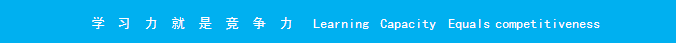 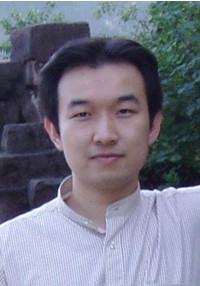 实战经验：2008年，辅助汕头移动设计了“广东省移动客户经理‘数字英雄’大赛”的参赛幻灯片，并获全省一等奖；2009年，为广东电信培养了超过20名Office内训师，将高效办公技能带到了广东电信的各个地市分公司；2009年，为中兴通讯股份有限公司定制了办公系列Elearning课程，其涵盖了Word，Excel，PowerPoint、Visio和MindManager五门课程，总计超过80个独立课程单元，通过网络学习课程的学员遍布国内外授课风格：前瞻的理论、独到的观点、实用的方法、先进的工具、幽默的语言，融合良好的技术背景与实战经验，形成了甘磊老师深入浅出、轻松自然并极具亲和力的授课风格。服务客户：中国移动（各地）20+期、南方电网（广东）20+期、中兴通讯（各地）20+期、艾默生网络能源20+期、广东核电大亚湾发电站15+期、广东电信10+期 & 师资培养、国家电网（河北）4期、天音通信6期、百勤石油5期等《Excel与PPT在管理中的高级应用》报名表填好下表后邮箱至：                         联系方式：单位名称企业类型： □外资 □台资 □港资 □民营 □其它企业类型： □外资 □台资 □港资 □民营 □其它联 系 人公司地址联系电话E-mail参会人数人人参会费用￥_______元请将款项汇至指定帐号户  名：广州中智光华教育科技有限公司开户行：中国建设银行广州琶洲支行账  号：4400 1101 4740 5250 0736户  名：广州中智光华教育科技有限公司开户行：中国建设银行广州琶洲支行账  号：4400 1101 4740 5250 0736户  名：广州中智光华教育科技有限公司开户行：中国建设银行广州琶洲支行账  号：4400 1101 4740 5250 0736户  名：广州中智光华教育科技有限公司开户行：中国建设银行广州琶洲支行账  号：4400 1101 4740 5250 0736参会学员参会学员参会学员2018时代光华学习卡价格表2018时代光华学习卡价格表2018时代光华学习卡价格表2018时代光华学习卡价格表2018时代光华学习卡价格表会员系列类型价格(元)数量(张)平均价格（元/张）集团系列皇冠卡￥288，8002888100集团系列至尊卡￥158，8001324120集团系列翡翠卡￥118，800757157公司系列金钻卡￥94，800499190公司系列钻石卡￥70，800331214公司系列白金卡￥59，800249240团队系列金卡￥46，800170275团队系列银卡￥32，800100328说 明:成功购买时代光华学习卡的企业，即成为时代光华的VIP会员单位；时代光华学习卡会员均可参加广州、深圳、东莞、佛山、杭州五地课程；企业参加课程学习所产生的食宿、交通、差旅等费用自理；时代光华学习卡会员可免费参加时代光华沙龙活动；产品手册内公开课程项目均可匹配企业以内训学习形式另行采购；会员单位购买时代光华E-learning网络学习产品可享受优惠；学习卡使用所有解释权归中智光华教育集团所有。说 明:成功购买时代光华学习卡的企业，即成为时代光华的VIP会员单位；时代光华学习卡会员均可参加广州、深圳、东莞、佛山、杭州五地课程；企业参加课程学习所产生的食宿、交通、差旅等费用自理；时代光华学习卡会员可免费参加时代光华沙龙活动；产品手册内公开课程项目均可匹配企业以内训学习形式另行采购；会员单位购买时代光华E-learning网络学习产品可享受优惠；学习卡使用所有解释权归中智光华教育集团所有。说 明:成功购买时代光华学习卡的企业，即成为时代光华的VIP会员单位；时代光华学习卡会员均可参加广州、深圳、东莞、佛山、杭州五地课程；企业参加课程学习所产生的食宿、交通、差旅等费用自理；时代光华学习卡会员可免费参加时代光华沙龙活动；产品手册内公开课程项目均可匹配企业以内训学习形式另行采购；会员单位购买时代光华E-learning网络学习产品可享受优惠；学习卡使用所有解释权归中智光华教育集团所有。说 明:成功购买时代光华学习卡的企业，即成为时代光华的VIP会员单位；时代光华学习卡会员均可参加广州、深圳、东莞、佛山、杭州五地课程；企业参加课程学习所产生的食宿、交通、差旅等费用自理；时代光华学习卡会员可免费参加时代光华沙龙活动；产品手册内公开课程项目均可匹配企业以内训学习形式另行采购；会员单位购买时代光华E-learning网络学习产品可享受优惠；学习卡使用所有解释权归中智光华教育集团所有。说 明:成功购买时代光华学习卡的企业，即成为时代光华的VIP会员单位；时代光华学习卡会员均可参加广州、深圳、东莞、佛山、杭州五地课程；企业参加课程学习所产生的食宿、交通、差旅等费用自理；时代光华学习卡会员可免费参加时代光华沙龙活动；产品手册内公开课程项目均可匹配企业以内训学习形式另行采购；会员单位购买时代光华E-learning网络学习产品可享受优惠；学习卡使用所有解释权归中智光华教育集团所有。